`1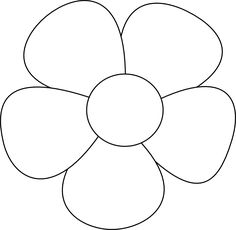 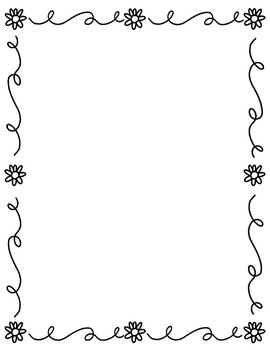 